Лекция – беседа на тему: «ВРЕД НАРКОТИКОВ «СОЛИ»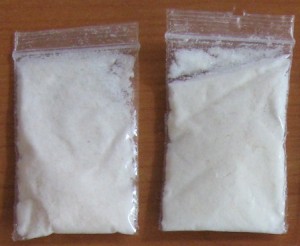 «Соли» - это синтетические наркотики, которые вызывают сильнейшее привыкание. Одного употребления достаточно для формирования сильнейшей зависимости. Они очень медленно выводятся, поскольку не разрушаются организмом, который не распознает их, как угрозу. Даже самая малая доза вещества способна оказывать негативное влияние на человека на протяжении нескольких суток.Их принятие может осуществляться самыми разнообразными способами: «соли» можно не только колоть, но и нюхать, глотать, растворять в напитках, втирать в слизистые оболочки, вводить в прямую кишку.Влияние «солей» на мозг человекаЭтот вид синтетических наркотиков оказывает крайне разрушительное влияние на интеллект зависимого. Это связано с тем, что, в отличие от наркотиков растительного происхождения, которые связывают одним типом канабиодных рецепторов, «соли» оказывают воздействие сразу на два. Это приводит к крайне негативному воздействию на головной, а также спинной мозг, а также нарушению состояния памяти, координации движений, формирования эмоций, функционирования интеллекта.Человек, употребляющий «соли», не способен к абстрактному мышлению.
У наркомана часто имеют место галлюцинации и психические расстройства утрачивается ощущение реальности. Человек может уверовать в собственную суперсилу и могущество и действовать соответственно собственным убеждениям (к примеру, выйти в окна многоэтажки, руководствуясь уверенностью в собственной способности летать). Это приводит к фатальным последствиям. Деградация личности, употребляющей «соли», настолько стремительна, что часто даже после реабилитации бывшие зависимые утрачивают способность даже к самообслуживанию. Также им требуется наблюдение в психиатрических лечебницах.Последствия употребления солиТот, кто только начал употреблять «соли», страдает бессонницей, которая может продолжаться на протяжении недели. У него полностью пропадает аппетит. В течение некоторого времени человек утрачивает способность ориентироваться во времени и пространстве. Вследствие нарушения функции головного и спинного мозга начитается непроизвольное движение конечностей. Это приводит к перегрузке сердца, от которой часто умирают «солевые» наркоманы.Употребление «солей» провоцирует полное разрушение иммунной системы. Это обусловливает развитие различных грибковых заболеваний, высыпаний, нагноений и др. Даже царапины превращаются в серьезную проблему.Особенно страшными являются последствия приема «солей» внутривенно. Подобный способ употребления наркотика провоцирует некротизирующий фасциит. Данное заболевание характеризуется отмиранием тканей внутренних органов. Человек становится похож на живого мертвеца с исходящим от него характерным запахом. По сути, он сгнивает заживо!«Соли» - это страшные наркотики, употребление которых в преимущественном большинстве случаев влечет за собой летальный исход и необратимые последствия.Звоните, и вы успеете спасти своего близкого человека!Берегите себя и своих близких!!!!Социальный педагог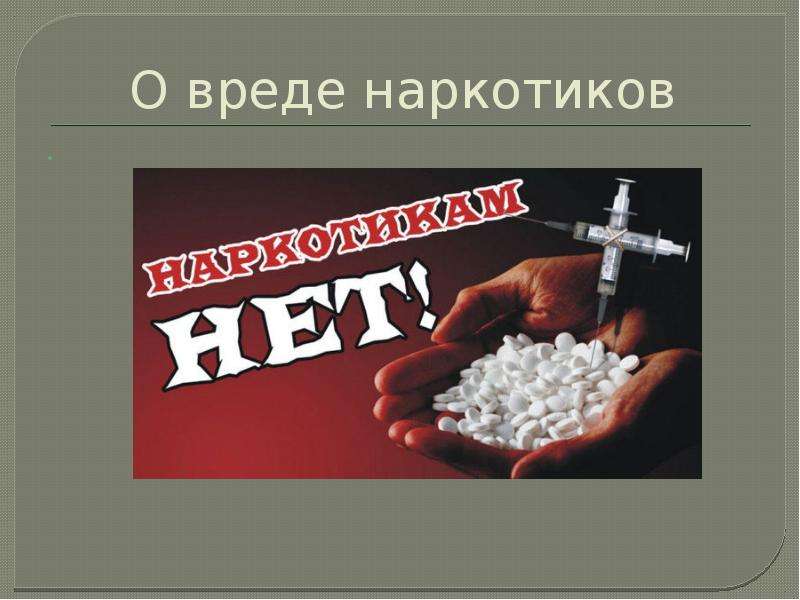 Шляхтина И.Г